МУНИЦИПАЛЬНОЕ ОБРАЗОВАНИЕ «КИНДАЛЬСКОЕ СЕЛЬСКОЕ ПОСЕЛЕНИЕ»МУНИЦИПАЛЬНОЕ КАЗЕННОЕ УЧРЕЖДЕНИЕ  «СОВЕТ КИНДАЛЬСКОГО  СЕЛЬСКОГО ПОСЕЛЕНИЯКАРГАСОКСКОГО РАЙОНА ТОМСКОЙ ОБЛАСТИРЕШЕНИЕ15.06.2022                                                                                                            № 142ОБ УТВЕРЖДЕНИИ СХЕМЫ  ИЗБИРАТЕЛЬНЫХ ОКРУГОВ      Рассмотрев предложенную муниципальной избирательной комиссий муниципального образования «Киндальское сельское поселение» схему избирательных округов по выборам Главы Киндальского сельского поселения и депутатов в Совет Киндальского  сельского поселения СОВЕТ КИНДАЛЬСКОГО СЕЛЬСКОГО ПОСЕЛЕНИЯ РЕШИЛ:1. Утвердить  предложенную муниципальной избирательной комиссией муниципального образования «Киндальское сельское поселение» схему избирательных округов по выборам Главы  и депутатов в органы местного самоуправления Киндальского  сельского поселения.2. Образовать на территории Киндальского сельского поселения 1(один) семимандатный округ по следующей схеме:- с. Киндал:   ул. Береговая,  ул. Центральная, ул. Школьная.- д. Казальцево:  ул. Центральная, ул. Береговая. Количество избирателей –   163  человек.Приложение 1 – Схема избирательного округа.3. Местонахождение  избирательной  комиссии  Киндальского сельскогопоселения   -   МКУК «Киндальский БДЦ».4. Признать утратившим силу решение Совета от 13.04.2017г. № 166 «ОБ УТВЕРЖДЕНИИ СХЕМЫ  ИЗБИРАТЕЛЬНЫХ ОКРУГОВ»5. Настоящее решение обнародовать на сайте муниципального образования «Киндальское  сельское поселение».6. Настоящее решение вступает в силу с даты  его официального обнародования в соответствие с Уставом муниципального образования «Киндальское сельское поселение» .7. Контроль за исполнением настоящего решения возложить на МКУ «Администрация  Киндальского  сельского  поселения». Председатель СоветаКиндальского сельского поселения                                               В.В.ВолковГлава  АдминистрацииКиндальского сельского поселения				           В.В.Волков Приложение к решению Совета Киндальского  сельского поселения                                                от   15.06.2022        № 142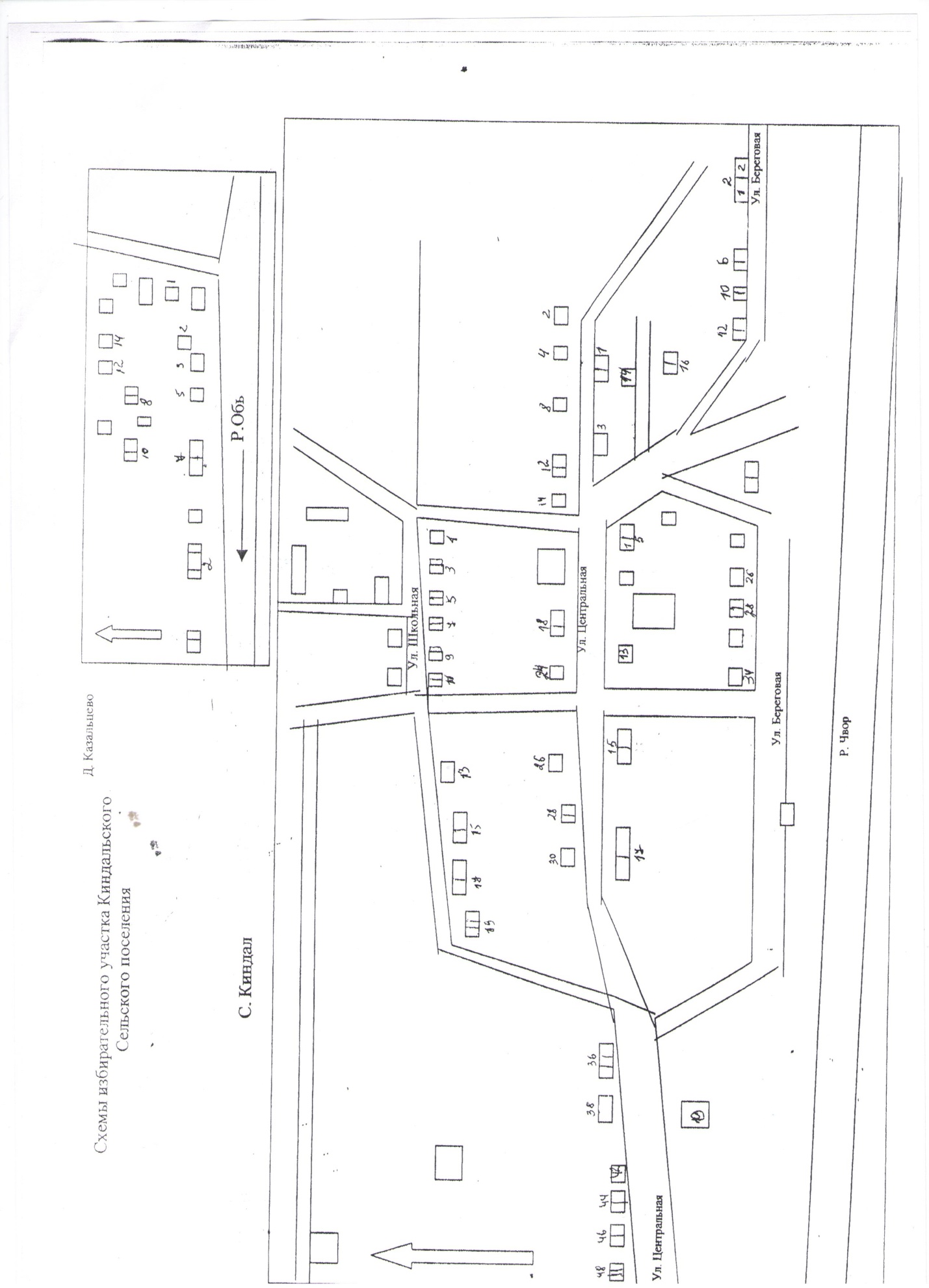 